За справками: г. Нальчик, ул. Горького, д. 17А, Тел.: 8 (800) 700-64-12, 42-56-29, http://www.kapremontkbr.ru; regoperator.07@mail.ru, Телеграмм канал- Kapremont07.Оплату можно произвести: В ОФИСЕ ФОНДА на платежном терминале, в отделениях ФГУП «Почта России», ПАО «Сбербанк России», ПАО «Банк Открытие», Банка ВТБ 24, через мобильное приложение “Госуслуги Дом” (https:// www.gosuslugi.ru/mp_dom).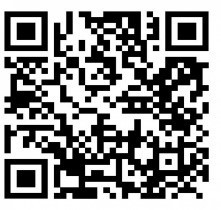 ИЗВЕЩЕНИЕКвитанция на уплату взноса на капитальный ремонт на март 2024 г.Квитанция на уплату взноса на капитальный ремонт на март 2024 г.Квитанция на уплату взноса на капитальный ремонт на март 2024 г.Квитанция на уплату взноса на капитальный ремонт на март 2024 г.Квитанция на уплату взноса на капитальный ремонт на март 2024 г.03.04.2024Кассир 	ПолучательНФ "Региональный оператор капитального ремонта МКД КБР"НФ "Региональный оператор капитального ремонта МКД КБР"НФ "Региональный оператор капитального ремонта МКД КБР"НФ "Региональный оператор капитального ремонта МКД КБР"03.04.2024Кассир 	ИНН / КПП / БИК0725991246 / 072501001 / 0445254110725991246 / 072501001 / 0445254110725991246 / 072501001 / 0445254110725991246 / 072501001 / 04452541103.04.2024Кассир 	Расч. счет40603810404090000009 в Филиал «Центральный» Банка ВТБ (ПАО) в г.Москве40603810404090000009 в Филиал «Центральный» Банка ВТБ (ПАО) в г.Москве40603810404090000009 в Филиал «Центральный» Банка ВТБ (ПАО) в г.Москве40603810404090000009 в Филиал «Центральный» Банка ВТБ (ПАО) в г.Москве03.04.2024Кассир 	Ф.И.О.03.04.2024Кассир 	Адрес03.04.2024Кассир 	Лицевой счетПлощадь Площадь Тариф 8.00 руб./кв.м.03.04.2024Кассир 	Отказано во взысканииТекущая задолженностьНачисленоПеняК оплате03.04.2024Кассир 	КВИТАНЦИЯ03.04.2024Кассир 	Квитанция на уплату взноса на капитальный ремонт на март 2024 г.Квитанция на уплату взноса на капитальный ремонт на март 2024 г.Квитанция на уплату взноса на капитальный ремонт на март 2024 г.Квитанция на уплату взноса на капитальный ремонт на март 2024 г.Квитанция на уплату взноса на капитальный ремонт на март 2024 г.КВИТАНЦИЯ03.04.2024Кассир 	ПолучательНФ "Региональный оператор капитального ремонта МКД КБР"НФ "Региональный оператор капитального ремонта МКД КБР"НФ "Региональный оператор капитального ремонта МКД КБР"НФ "Региональный оператор капитального ремонта МКД КБР"КВИТАНЦИЯ03.04.2024Кассир 	ИНН / КПП / БИК0725991246 / 072501001 / 0445254110725991246 / 072501001 / 0445254110725991246 / 072501001 / 0445254110725991246 / 072501001 / 044525411КВИТАНЦИЯ03.04.2024Кассир 	Расч. счет40603810404090000009 в Филиал «Центральный» Банка ВТБ (ПАО) в г.Москве40603810404090000009 в Филиал «Центральный» Банка ВТБ (ПАО) в г.Москве40603810404090000009 в Филиал «Центральный» Банка ВТБ (ПАО) в г.Москве40603810404090000009 в Филиал «Центральный» Банка ВТБ (ПАО) в г.МосквеКВИТАНЦИЯ03.04.2024Кассир 	Ф.И.О.КВИТАНЦИЯ03.04.2024Кассир 	АдресКВИТАНЦИЯ03.04.2024Кассир 	Лицевой счетТариф 8.00 руб./кв.м.КВИТАНЦИЯ03.04.2024Кассир 	Отказано во взысканииТекущая задолженностьНачисленоПеняК оплатеКВИТАНЦИЯ03.04.2024Кассир 	